Liebe Schülerinnen, liebe Schüler,

bitte bearbeiten Sie die nachfolgenden Aufgabenblätter. Alle Aufgaben beziehen sich auf den Grundlagentext. Wenn Sie etwas nicht wissen, können Sie dort immer nachsehen.

Bevor Sie beginnen: Bitte lesen Sie sich den Text  „Hilfestellungen“ durch, den Sie weiter unten finden.

HilfestellungenIhre Eigenarbeit besteht aus verschiedenen Aufgabenteilen. Bitte bearbeiten Sie diese Teile in der angegebenen Reihenfolge. Die Aufgabenteile sind hier beispielhaft abgebildet:

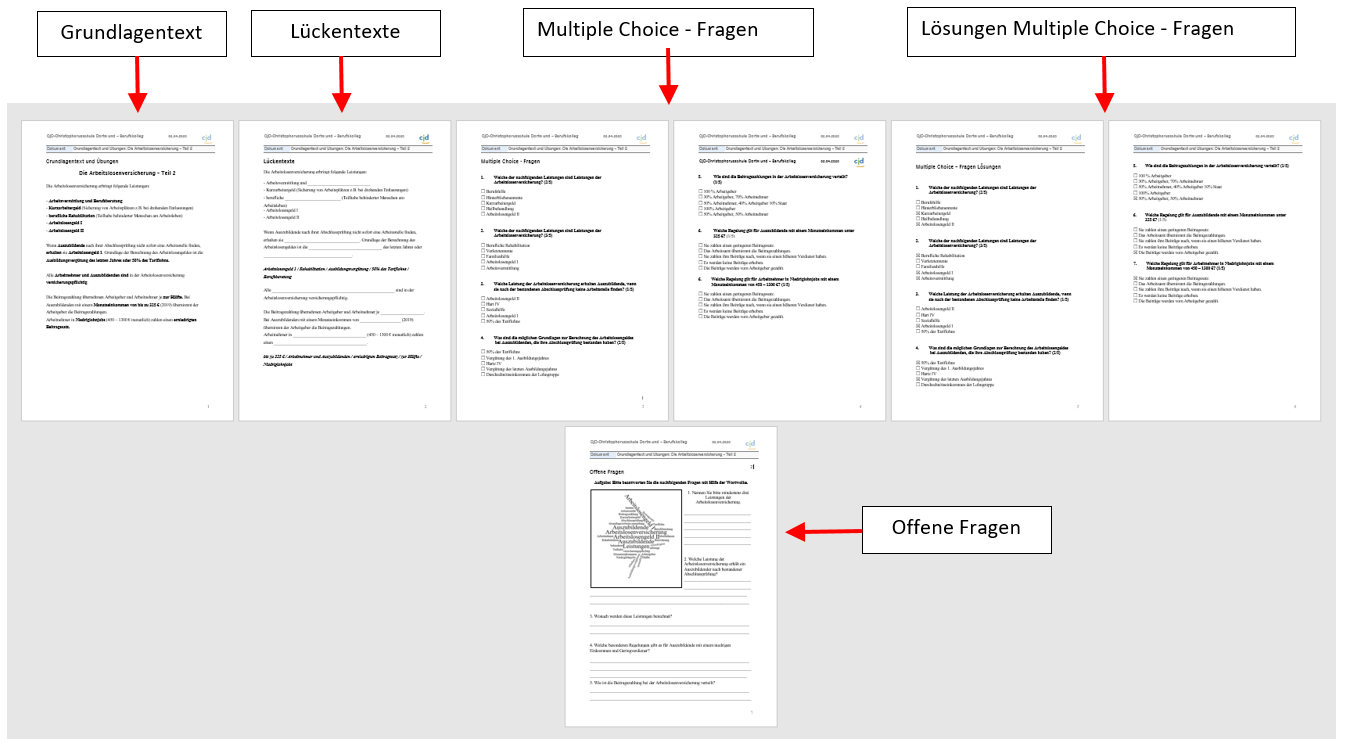 
1. Lesen Sie sich den Grundlagentext mindestens zweimal sehr gründlich durch. 
    Versuchen Sie die darin enthaltenen Informationen zu verstehen und sich zu merken.

2. Bearbeiten Sie als nächstes die Lückentexte. Bitte schreiben Sie nicht aus dem 
    Grundlagentext ab, sondern benutzen Sie die in Klammern gesetzten Textbausteine, 
    um die Aufgabe zu lösen. Vergleichen Sie anschließend Ihre Eintragungen mit dem 
    Grundlagentext.

3. Beantworten Sie in einem dritten Schritt die Multiple Choice - Fragen. Wenn Sie 
    fertig sind, vergleichen Sie bitte Ihre Angaben mit den richtigen Lösungen. Die 
    richtigen Lösungen finden Sie in dem Dokument „Lösungen Multiple Choice - Fragen“. 
    Verbessern Sie Ihre Fehler.

4. Bearbeiten sie die „Offenen Fragen“. Nehmen Sie die Wortwolke zur Hilfe, die sie auf 
    dem Arbeitsblatt finden. Vergleichen Sie anschließend Ihre Antworten mit den 
    Angaben in dem Grundlagentext und ergänzen oder verbessern Sie Ihre Antworten.
Grundlagentext: Folgen von Zahlungsverzug 

Teil 1: Außergerichtliches Mahnverfahren
Zahlungsverzögerungen von Kunden können unterschiedliche Ursachen haben. Hierbei kann es sich um 
- Zahlungsunfähigkeit
- Zahlungsunwilligkeit
- Vergesslichkeit
handeln.

Auf Zahlungsverzug reagiert der Gläubiger in der Regel mit einer Erinnerung und mit Mahnungen.
Der Gläubiger ist derjenige, der ausstehende Geldbeträge einfordert. Der Schuldner ist die Person, die Ihren Zahlungsverpflichtungen nicht nachgekommen ist.

Eine Zahlungserinnerung ist in der Regel sehr höflich gehalten, da der Schuldner die Zahlung möglicherweise nur vergessen hat.

Die 1.  Mahnung ist freundlich aber entschiedener formuliert und enthält eine Aufforderung zur Zahlung. Wurde kein Zahlungstermin in der Rechnung vereinbart und sind noch keine 30 Tage seit Erhalt der Rechnung vergangen, dann tritt der Verzug mit Erhalt dieser 1. Mahnung ein.

Zahlt der Kunde noch immer nicht, so erfolgt die 2. Mahnung. Sie enthält in schärferer Formulierung die Aufforderung zur Zahlung und die Androhung eines gerichtlichen Mahnverfahrens im Falle weiteren Verzugs.

Um die Mahnung beweisen zu können erfolgt sie schriftlich. Bei wiederholter Mahnung wird das Schreiben als Übergabe-Einschreiben zugestellt.

Über die oben aufgeführten Mahnstufen können weitere Mahnschreiben erfolgen.

Nach dem BGB (Bürgerlichen Gesetzbuch) gerät ein Schuldner spätestens dann in Verzug, wenn er 30 Tage nachdem er die Rechnung erhalten hat immer noch nicht gezahlt hat. Allerdings muss in der Rechnung auf diese Frist hingewiesen werden. Sonst tritt der Verzug erst mit der 1. Mahnung ein.

Bei Verzug muss der Schuldner Verzugszinsen in Höhe von 5% und die Mahngebühren bezahlen.
Gläubiger können eine Inkassogesellschaft damit beauftragen, das Geld einzutreiben. Dann muss der Schuldner zusätzliche Kosten der Inkassofirma tragen.Lückentext
„Außergerichtliches Mahnverfahren“
Zahlungsverzögerungen von Kunden können unterschiedliche Ursachen haben. Hierbei kann es sich um  

- Zahlungsunfähigkeit 
- _________________________________
- Vergesslichkeit handeln.  
Auf Zahlungsverzug reagiert der Gläubiger in der Regel mit einer _____________________ und mit _________________________. Der  __________________________ist derjenige, der ausstehende Geldbeträge einfordert. Der ___________________ ist die Person, die Ihren Zahlungsverpflichtungen nicht nachgekommen ist.  
Mahnungen / Gläubiger / Erinnerung / Schuldner / Zahlungsunwilligkeit   

Eine Zahlungserinnerung ist in der Regel __________________ gehalten, da der Schuldner die Zahlung möglicherweise nur vergessen hat. Die 1.  Mahnung ist  ________________________________________________________ und enthält eine  _____________________zur Zahlung. Wurde kein Zahlungstermin in der Rechnung vereinbart und sind noch _____________________________ seit Erhalt der Rechnung vergangen, dann tritt der Verzug ein.  
Aufforderung  / sehr höflich / keine 30 Tage  / freundlich aber entschiedener formuliert  / mit Erhalt dieser 1. Mahnung
  



Zahlt der Kunde noch immer nicht, so erfolgt die _________________________. Sie enthält in __________________________________ die Aufforderung zur Zahlung und die Androhung eines ______________________________ im Falle weiteren Verzugs. Um die Mahnung beweisen zu können erfolgt sie ______________________. Bei wiederholter Mahnung wird das Schreiben als  ___________________________________ zugestellt.  
gerichtlichen Mahnverfahrens / schärferer Formulierung  /  schriftlich / Übergabe-Einschreiben / 2. Mahnung   

Über die oben aufgeführten Mahnstufen können weitere Mahnschreiben erfolgen. Nach dem BGB (Bürgerlichen Gesetzbuch) gerät ein Schuldner spätestens dann in Verzug, wenn er ________________________________________________________ immer noch nicht gezahlt hat. Allerdings muss in der Rechnung ________________________________ _____________ _________________. Sonst tritt der Verzug erst mit ________________ ein. Bei Verzug muss der Schuldner ______________________________ in Höhe von 5% und die Mahngebühren bezahlen. Gläubiger können eine  ____________________________damit beauftragen, das Geld einzutreiben. Dann muss der Schuldner zusätzliche Kosten der Inkassofirma tragen.

Verzugszinsen  / der 1. Mahnung / 30 Tage nachdem er die Rechnung erhalten hat  / auf diese Frist hingewiesen werden   /  Inkassogesellschaft Multiple Choice  – Fragen : Folgen von Zahlungsverzug 

Teil 1: Außergerichtliches Mahnverfahren
Name: ___________________________ Klasse: __________ Datum: __________

Bitte beantworten Sie die nachfolgenden Fragen:

1. Welche grundsätzliche Aufteilung nimmt man beim Mahnverfahren vor? (1/5)

- Außergerichtliches Mahnverfahren und Insolvenzverfahren
- Gerichtliches Mahnverfahren und Inkasso
- Außergerichtliches Mahnverfahren und Juristisches Mahn- und Klageverfahren
- Außergerichtliches und Gerichtliches Mahn- und Klageverfahren
- Außergerichtliches Mahnverfahren und Klageverfahren

2. Welche Aussagen zum das Außergerichtlichen Mahnverfahren sind richtig? (3/5)

- Zahlungsverzögerungen werden durch das Außergerichtliche Mahnverfahren beanstandet.
- Sie erfolgen in der Regel durch schriftliche Erinnerung und Mahnung.
- Sie dienen ausschließlich zur Erinnerung an nicht geleistete Zahlungen.
- Sie können unterschiedliche Mahnstufen enthalten.
- Sie sind vom Gesetzgeber vorgeschrieben und geregelt.

3. Bitte Ordnen Sie den Inhalten die richtige Mahnstufe zu:

____ sehr höflich
____ schärfer formulierte Aufforderung
____ nicht unfreundlich, aber entschieden
____ Zahlung nur vergessen
____ Androhung gerichtlicher Maßnahmen
____ Aufforderung zur Zahlung mit Hinweis auf Fälligkeit der Schuld

1: Zahlungserinnerung      2: Erste Mahnung       2: Zweite  Mahnung
4. Bitte setzen Sie jeweils die richtigen Begriffe ein:
Aus Gründen der __________________________ erfolgen Mahnungen _______________________ .
Wiederholte Mahnungen werden als _________________________________________ abgeschickt. 
(Übergabe-Einschreiben / Beweisbarkeit / schriftlich)

5. Welche der nachfolgenden Ursachen für Zahlungsverzögerungen gibt es? (3/5)
- Vergesslichkeit
- Zahlungsunwilligkeit
- Staatsangehörigkeit
- Zahlungsunfähigkeit
- Geschäftsunfähigkeit

6. Wann gerät ein Schuldner nach dem BGB (Bürgerliches Gesetzbuch) nach Zugang der Rechnung spätestens in Verzug? (1/5)

- Nach 24 Tagen
- Nach 30 Tagen
- Nach einer Woche
- Nach einem Monat
- Nur nach der vereinbarten Zahlungsfrist

7. Was muss eine Rechnung aufweisen, damit die gesetzlich vorgeschriebene Zahlungsfrist gültig 
    ist? (1/5)

- Sie muss vom Aussteller unterschrieben sein.
- Sie muss behördlich beglaubigt sein.
- Sie muss per Einschreiben eingeschickt werden. 
- Sie muss den Hinweis auf die Zahlungsfrist enthalten.
- Sie muss das Fälligkeitsdatum in Worten enthalten.

8. Welche zusätzlichen Kosten kommen bei Verzug vor Inkassomaßnahmen auf den Schuldner zu? 
    (2/5)

- Mahngebühren
- Anwaltskosten
- Portogebühren
- Verzugszinsen 
- Aufwandsentschädigungen

9. Welche Aufgabe hat ein Inkassounternehmen? (1/5)

- Es wird vom Gläubiger beauftragt, die fälligen Forderungen beim Schuldner einzutreiben.
- Es unterstützt den Gläubiger beratend und gegen Entgelt bei der Schuldeneintreibung.
- Es übernimmt den Briefverkehr für den Schuldner.
- Es überprüft die Richtigkeit der Forderungen. 
- Es handelt sich um eine staatliche Aufsichtsstelle für die Regulierung von 
   Schuldeintreibungen.




Multiple Choice-Fragen: Folgen von Zahlungsverzug 
Lösungen

Teil 1: Außergerichtliches Mahnverfahren
Name: ___________________________ Klasse: __________ Datum: __________

Bitte beantworten Sie die nachfolgenden Fragen:

1. Welche grundsätzliche Aufteilung nimmt man beim Mahnverfahren vor? (1/5)

- Außergerichtliches Mahnverfahren und Insolvenzverfahren
- Gerichtliches Mahnverfahren und Inkasso
- Außergerichtliches Mahnverfahren und Juristisches Mahn- und Klageverfahren
- Außergerichtliches und Gerichtliches Mahn- und Klageverfahren
- Außergerichtliches Mahnverfahren und Klageverfahren

2. Welche Aussagen zum das Außergerichtlichen Mahnverfahren sind richtig? (3/5)

- Zahlungsverzögerungen werden durch das Außergerichtliche Mahnverfahren beanstandet.
- Sie erfolgen in der Regel durch schriftliche Erinnerung und Mahnung.
- Sie dienen ausschließlich zur Erinnerung an nicht geleistete Zahlungen.
- Sie können unterschiedliche Mahnstufen enthalten.
- Sie sind vom Gesetzgeber vorgeschrieben und geregelt.

3. Bitte Ordnen Sie den Inhalten die richtige Mahnstufe zu:

1 sehr höflich
3 schärfer formulierte Aufforderung
2 nicht unfreundlich, aber entschieden
1 Zahlung nur vergessen
3 Androhung gerichtlicher Maßnahmen
2 Aufforderung zur Zahlung mit Hinweis auf Fälligkeit der Schuld

1: Zahlungserinnerung      2: Erste Mahnung       2: Zweite  Mahnung
4. Bitte setzen Sie jeweils die richtigen Begriffe ein:
Aus Gründen der Beweisbarkeit erfolgen Mahnungen schriftlich .
Wiederholte Mahnungen werden als Übergabe-Einschreiben abgeschickt. 
(Übergabe-Einschreiben / Beweisbarkeit / schriftlich)

5. Welche der nachfolgenden Ursachen für Zahlungsverzögerungen gibt es? (3/5)
- Vergesslichkeit
- Zahlungsunwilligkeit
- Staatsangehörigkeit
- Zahlungsunfähigkeit
- Geschäftsunfähigkeit

6. Wann gerät ein Schuldner nach dem BGB (Bürgerliches Gesetzbuch) nach Zugang 
    der Rechnung spätestens in Verzug? (1/5)

- Nach 24 Tagen
- Nach 30 Tagen
- Nach einer Woche
- Nach einem Monat
- Nur nach der vereinbarten Zahlungsfrist

7. Was muss eine Rechnung aufweisen, damit die gesetzlich vorgeschriebene 
    Zahlungsfrist gültig ist? (1/5)

- Sie muss vom Aussteller unterschrieben sein.
- Sie muss behördlich beglaubigt sein.
- Sie muss per Einschreiben eingeschickt werden. 
- Sie muss den Hinweis auf die Zahlungsfrist enthalten.
- Sie muss das Fälligkeitsdatum in Worten enthalten.

8. Welche zusätzlichen Kosten kommen bei Verzug vor Inkassomaßnahmen auf den 
    Schuldner zu? (2/5)

- Mahngebühren
- Anwaltskosten
- Portogebühren
- Verzugszinsen 
- Aufwandsentschädigungen

9. Welche Aufgabe hat ein Inkassounternehmen? (1/5)

- Es wird vom Gläubiger beauftragt, die fälligen Forderungen beim Schuldner 
  einzutreiben.
- Es unterstützt den Gläubiger beratend und gegen Entgelt bei der Schuldeneintreibung.
- Es übernimmt den Briefverkehr für den Schuldner.
- Es überprüft die Richtigkeit der Forderungen. 
- Es handelt sich um eine staatliche Aufsichtsstelle für die Regulierung von 
  Schuldeintreibungen.



Offene Fragen – leicht 
„Außergerichtliches Mahnverfahren“

Leichtere Fragen zum Thema „Außergerichtliches Mahnverfahren“
Bitte beantworten Sie die folgenden Fragen im Dokument in dem angegebenen Textfeld:
Aufgabe 1: In welche beiden Stufen unterscheidet man beim Mahnverfahren?
_________________________________________________________________________________
_________________________________________________________________________________
Aufgabe 2: Was bedeutet der Begriff „Schuldner?
_________________________________________________________________________________
_________________________________________________________________________________
Aufgabe 3: Was bedeutet der Begriff „Gläubiger“?
_________________________________________________________________________________
_________________________________________________________________________________
Aufgabe 4: Welche Maßnahme steht am Anfang des außergerichtlichen Mahn- und Klageverfahrens, 
                   wenn nicht rechtzeitig bezahlt wird?
_________________________________________________________________________________
_________________________________________________________________________________
Aufgabe 5: Wodurch unterscheidet sich eine „Erinnerung“ von einer „2. Mahnung“?  
_________________________________________________________________________________
_________________________________________________________________________________
_________________________________________________________________________________
_________________________________________________________________________________



Aufgabe 6: Warum müssen Mahnungen schriftlich erfolgen, im Wiederholungsfall sogar als 
                  Einschreiben?_________________________________________________________________________________
_________________________________________________________________________________
Aufgabe 7: Nennen Sie die drei wesentlichen Ursachen für Zahlungsverzögerungen:
_________________________________________________________________________________
_________________________________________________________________________________
Aufgabe 8: Wann gerät ein Schuldner nach Zugang der Rechnung und Hinweis auf die Zahlungsfrist 
                   in Verzug?
_________________________________________________________________________________
_________________________________________________________________________________
Aufgabe 9: Wann beginnt der Verzug, wenn in der Rechnung keine Zahlungsfrist aufgeführt ist? 
_________________________________________________________________________________
_________________________________________________________________________________
Aufgabe 10: Welche Kosten fallen für den Schuldner bei Zahlungsverzug vor einer Inkassomaßnahme
                     an?
_________________________________________________________________________________
_________________________________________________________________________________
Aufgabe 11: Welche Aufgabe hat ein Inkassounternehmen?
_________________________________________________________________________________
_________________________________________________________________________________
